Zámer národného projektuNázov národného projektu (ďalej aj „NP“): Zvýšenie inovačnej výkonnosti slovenskej ekonomiky 2 (akronym inovujme2.sk)Budúci žiadateľ: 	Slovenská inovačná a energetická agentúra štátna príspevková organizácia v pôsobnosti MH SR Bajkalská 27, 827 99 BratislavaPoskytovateľ: Ministerstvo hospodárstva SRPartner, ktorý sa bude zúčastňovať na implementácii aktivít NP (ak je to relevantné)V prípade viacerých partnerov, doplňte údaje za každého partnera.Sumárne informácie o národnom projekteZačlenenie národného projektu v štruktúre Programu Slovensko 2021 – 2027Zákonné požiadavky (§ 23 ods. 3 zákona č. 121/2022 Z. z.)Dôvod určenia prijímateľa národného projektuJednoznačne a stručne zdôvodnite výber prijímateľa NP ako jedinečnej osoby oprávnenej na realizáciu NP (napr. odkazom na Program Slovensko 2021 – 2027, v ktorom je priamo uvedený prijímateľ; odkazom na platné predpisy, podľa ktorých má prijímateľ osobitné, jedinečné/unikátne kompetencie na implementáciu aktivít NP priamo zo zákona; odkazom na národnú stratégiu, ktorá odôvodňuje jedinečnosť prijímateľa NP a pod.).Hlavným dôvodom na výber SIEA ako prijímateľa/jedinečnej osoby na realizáciu NP je najmä skutočnosť, že SIEA už v rokoch 2017 - 2023 úspešne implementovala Národný projekt Zvýšenie inovačnej výkonnosti Slovenskej ekonomiky (NP ZIVSE). Ten sa zameral na podporu kľúčových komponentov definovaných v Stratégii inteligentnej špecializácie pre Slovensko - RIS3. Všetky nižšie uvedené uskutočnené a plánované výzvy na inovačné poukážky smerovali na zásadné oblasti a témy definované v RIS3. NP ZIVSE sa sústredil na víziu „Podnecovať štrukturálnu zmenu slovenskej ekonomiky smerom k rastu založenému na zvyšovaní inovačnej schopnosti a excelentnosti vo výskume a inováciách (VaI)“. Na základe uvedeného môže SIEA deklarovať, že inovačné poukážky prispeli k podpore udržateľného rastu príjmov, zamestnanosti a kvality života, ale aj k napĺňaniu ďalších strategických parametrov. Zavedenie inovačných poukážok v rámci NP ZIVSE prispelo k dosiahnutiu týchto cieľov slovenskej ekonomiky:Prehlbovanie integrácie a ukotvenie kľúčových priemyselných odvetví, ktoré zvyšujú miestnu pridanú hodnotu, prostredníctvom spolupráce miestnych dodávateľských reťazcov a podporou ich vzájomného sieťovania.Zvyšovanie príspevku výskumu a inovácií k hospodárskemu rastu cestou globálnej excelentnosti a lokálnej relevantnosti.Tvorba dynamickej, otvorenej a inkluzívnej inovatívnej spoločnosti ako jeden z predpokladov pre zlepšenie kvality života.Zlepšenie kvalitu ľudských zdrojov pre inovatívne Slovensko.Pre dosiahnutie komplexného zvýšenia inovačnej výkonnosti slovenskej ekonomiky SIEA vychádzala z premisy, že podnikateľský sektor je hlavným nositeľom inovácií a inovačného potenciálu. Pre dosiahnutie stanovených cieľov sú nevyhnutne potrebné vysoko kvalitné služby, ktoré napomôžu k podpore tvorby inovácií a ich finálnej implementácii na trhu. Presne to zabezpečovali inovačné poukážky NP ZIVSE.V rámci NP ZIVSE bude celkovo podporených viac ako 455 podnikateľských subjektov, čo predstavuje podporu v celkovej hodnote približne 7,5 mil. eur. SIEA taktiež disponuje skúsenosťami s implementáciou viac ako 1500 kreatívnych voucherov v hodnote 6,8 mil. eur, ktoré súvisia s vyššie zmieňovanou tvorbou inovatívnej spoločnosti.V rámci NP ZIVSE bola podpora orientovaná aj na rozvoj klastrového ekosystému, pričom sa podarilo zaktivizovať podnikateľské subjekty, ktoré v širšej miere začali využívať princípy sieťovania trojitej špirály (podnikatelia – akademická obec – verejná správa). Na Slovensku vzniklo 16 nových klastrových organizácií a v súčasnosti, na konci projektu NP ZIVSE, SIEA eviduje 34 aktívnych priemyselných klastrových organizácií, ktoré predstavujú viac ako 23 miliárd eur obratu a takmer 102 000 zamestnancov. V rámci projektu bola podpora smerovaná na certifikáciu metodikou ESCA (Európsky sekretariát klastrových analýz), pravidelné stretávanie sa klastrov a ďalších stakeholderov s moderovaním zo strany SIEA (Cluster Stakeholder Working Group), ako aj na podporu pri organizovaní prvej národnej klastrovej konferencie na Slovensku v marci 2023. Celkovo bolo realizovaných 35 certifikácií a recertifikácií na úroveň bronz, 1 certifikácia na úroveň striebro a jedna certifikácia a recertifikácia na úroveň zlato, spolu 38 hodnotení. Implementácia nového projektu umožní SIEA naďalej aktívne podporovať inovácie a rozvoj slovenskej ekonomiky v rôznych oblastiach. Nové projekty môžu poskytovať príležitosti na výskum a vývoj nových technológií, zlepšenie existujúcich postupov a podporu nových podnikateľských iniciatív, predovšetkým pri sieťovaní aktérov inovačného ekosystému. Týmto spôsobom agentúra prispieva k rastu a konkurencieschopnosti slovenskej ekonomiky.Taktiež je potrebné uviesť, že SIEA bola zriadená ako štátna príspevková organizácia rozhodnutím ministra hospodárstva Slovenskej republiky č. 63/1999 s účinnosťou od 1. mája 1999, pričom od roku 2007 plní pre ministerstvo štátne úlohy v oblasti podpory inovácií, sleduje a vyhodnocuje inovačné aktivity na Slovensku a navrhuje opatrenia na ich podporu. Tieto úlohy plní SIEA na základe zadania ministerstva upraveného v kontrakte medzi MH SR a SIEA.  Odôvodnenie využitia národného projektuVysvetlite, prečo je nevyhnutné realizovať NP, prípadne ako budú využité výstupy projektu.Hlavným cieľom nového NP je pokračovať v systematickej podpore výskumno-inovačného ekosystému na Slovensku prostredníctvom podpory a stimulácie VaI aktivít v podnikoch, a to aj prostredníctvom prístupu k podporných službám s celonárodným pokrytím. Osobitným cieľom v oblasti klastrovej podpory je zvyšovanie excelentnosti klastrov. NP svojim zameraním nadväzuje na NP ZIVSE, čím zabezpečuje potrebnú kontinuitu a systematickosť podporných nástrojov v oblasti VaI. Zameriava sa na najviac využívané a efektívne nástroje podpory podnikateľských subjektov s cieľom dosiahnuť ďalšie zvýšenie ich konkurencieschopnosti (najmä inovačné poukážky a klastrová podpora, ktoré sa v rámci NP ZIVSE ukázali ako najoceňovanejšie zo strany cieľových skupín/užívateľov NP).Odôvodnenie vylúčenia výberu projektu prostredníctvom výzvy (prostredníctvom „súťažného postupu“)Zdôvodnite, prečo je vhodnejšie realizovať NP ako vyhlásiť výzvu (napr. porovnanie s realizáciou prostredníctvom projektu realizovaného na základe výzvy vzhľadom na efektívnejší spôsob napĺňania cieľov Programu Slovensko 2021 – 2027, efektívnejšie a hospodárnejšie využitie finančných prostriedkov, efektívnosť služby poskytovanej cieľovej skupine, zabezpečenie štandardov kvality a pod.).Realizácia aktivít popísaných v predmetnom zámere formou národného projektu je v porovnaní s dopytovo-orientovanou výzvou vhodnejšia najmä z dôvodu potreby systémového a centralizovaného pokrytia aktivít na podporu inovačného ekosystému na Slovensku prostredníctvom etablovanej inštitúcie s celonárodnou pôsobnosťou, ktorá má v týchto oblastiach preukázateľnú, historickú a odbornú skúsenosť. Navrhované aktivity plne prispievajú k rámcu činností, ktoré SIEA ako výkonná agentúra pre MH SR každoročne zabezpečuje a je v súlade s obsahovým plnením kontraktu s MH SR v oblasti inovácií a podpory sieťovania. V prípade, že by sa tieto aktivity realizovali prostredníctvom dopytovo orientovaných výziev, zachoval by sa iba efekt priamej podpory bez širšieho rozmeru rozvoja stratégie podpory inovácií a sieťovania, na ktorej SIEA s MH SR spolupracuje. Aktivity navrhovaného NP sú zároveň súčasťou agendy, ktorú pokrývajú vecné útvary SIEA, čo potvrdzuje potrebu a vhodnosť podpory prostredníctvom systémovo zameraného národného projektu a nielen individuálnej podpory realizovanej prostredníctvom výziev.Odôvodnenie rozhodnutia nezapojiť partnerov do implementácie aktivítAk nezapojíte do implementácie aktivít NP niektorého z partnerov podľa článku 8 nariadenia o spoločných ustanoveniach, zdôvodnite ich nezapojenie. V prípade, ak žiadateľ spolupracoval s partnermi už pri príprave zámeru NP, uvedie informáciu o ich zapojení v tejto časti.Konkrétne ide o:regionálne, miestne, mestské a ostatné orgány verejnej správy;hospodárskych a sociálnych partnerov;občiansku spoločnosť;výskumné organizácie a univerzity. Kapacita a zdroje: SIEA disponuje dostatočnou odbornou kapacitou a zdrojmi (implementácia aktivít bude vyžadovať disponibilné finančné zdroje, kvalifikovaný a skúsený personál, technické vybavenie a infraštruktúru), preto projekt nevyžaduje zapojenie ďalších partnerov. Špecifická odbornosť: SIEA disponuje špecifickými odbornými znalosťami a skúsenosťami potrebnými na implementáciu aktivít vychádzajúcich z implementácie NP ZIVSE a NP Podpora rozvoja kreatívneho priemyslu na Slovensku (NP PRKP) - poskytovanie inovačných a kreatívnych poukážok, poradenstva a sieťovanie partnerov inovačného ekosystému, ako aj z implementácie celej série projektov financovaných z programov Interreg, Horizont 2020, Horizont Európa, Life, Erasmus +, DEP (Digital europe program) v oblastiach, ktoré sú komplementárne k NP inovujme.sk  a preto nie je potrebné zapojenie ďalších partnerov. Rýchlosť a efektivita: Minimalizácia procesov nevyhnutných pre prepojenie rôznych partnerov s rôznymi internými postupmi umožní SIEA dosiahnuť rýchlejšiu a efektívnejšiu  implementáciu aktivít. Zapojenie ďalších partnerov by mohlo spomaliť proces rozhodovania a vyžadovať zvýšenú mieru koordinácie a komunikácie. V tomto prípade je efektívnejšie a praktickejšie ponechať implementáciu v rukách jednej organizácie.Kontrola a zodpovednosť: Prehľadnejšie a efektívnejšie riadenie a monitorovanie celého procesu, väčší stupeň kontroly nad výsledkami. SIEA však dlhodobo vníma potrebu prepájania aktérov inovačného ekosystému a preto aj pri príprave NP participovala na jeho tvorbe napr. s Úniou klastrov Slovenska, ktorá reprezentuje záujmy stoviek MSP, ako aj akademických inštitúcií, ale aj s ďalšími inštitúciami verejnej správy a samosprávy s cieľom zapracovať ich potreby, resp. reflektovať úpravy politík a zjednodušení procesov, ktoré budú aplikované, zvýšiť kvalitu poskytovaných informácií zo strany SIEA a rozšíriť okruh podporných aktivít pre rozvoj národného klastrového ekosystému.Pri samotnej implementácii NP budeme spolupracovať s odbornými garantmi, pričom zástupcovia podnikateľov, profesijných asociácií, združení, vedecko-výskumnej či akademickej obce budú rovnako ako v minulosti v pravidelnom kontakte so zástupcami projektu a agentúry. Relevantné vstupy a pripomienky z ich strany boli pravidelne implementované do procesov a činností predchádzajúceho projektu a v tomto procese budeme pokračovať. Aj samotné Centrum excelentnosti klastrov predpokladá úzke zapojenie relevantných inštitúcií (MH SR, MIRRI SR, SBA, CVTI, Európske centrá digitálnych inovácií (ECDI) a i.) Popis národného projektuVýchodiskový stavUveďte východiskové dokumenty na regionálnej, národnej a európskej úrovni, ktoré priamo súvisia s realizáciou NP:Regionálne:Regionálne programy: Národné:Stratégia inteligentnej špecializácie (RIS3): RIS3 je dokument, ktorý identifikuje prioritné oblasti a sektory pre inováciu a výskum v danom štáte. Táto stratégia sa zameriava na identifikáciu silných stránok krajiny a využitie týchto silných stránok na podporu konkurencieschopnosti a rastu. Nový národný projekt sa bude opierať o identifikované priority v rámci RIS3, predovšetkým pri hľadaní tém/oprávnených aktivít, ktoré budú podporované v rámci poskytovania inovačných poukážok, rovnako ako tomu bolo v predchádzajúcom NP.SLOVENSKO, KTORÉ SI VERÍ: Národná stratégia výskumu, vývoja a inovácií 2030 Strategický dokument, ktorý identifikuje opatrenia a politiky pre podporu inovácií v krajine. Národný projekt  prispeje k cieľu vybudovať Slovensko, ktoré si verí a prispeje k zrýchleniu ekonomického rastu, tvorbe lepších pracovných príležitostí a dosiahnutiu vyššej kvality života obyvateľov tejto krajiny, pričom aj aktivitami NP dosiahne do roku 2030 Slovensko:• postup v rebríčku European Innovation Scoreboard o 10 priečok;• zvýšenie súkromných výdavkov na výskum a vývoj na 1,2 % HDP z dnešných 0,5 % HDP;• investovanie vo výške aspoň 2 % HDP na výskum a vývoj.
Európske:Rámcový program pre výskum a inovácie - Horizont Európa: Horizont Európa je európsky program zameraný na podporu projektov v oblasti výskumu, inovácií a technologického rozvoja. Nový národný projekt svojim zameraním na excelentnosť klastrových organizácií vytvorí predpoklad pre ich intenzívnejšie zapájanie do výziev Horizont Európa, ale aj ďalších rámcových programov (DEP, Life, ERSAMUS+, Interreg).Európsky plán obnovy: Iniciatíva EÚ na podporu obnovy a zeleného rastu po pandémii COVID-19. Plán obsahuje investície a podporné opatrenia pre kľúčové sektory. Aktivity NP budú komplementárne k aktivitám Plánu obnovy a odolnosti SR (POO), napríklad budú podporovať aktivity Európskych centier digitálnych inovácií (financovaných z POO) v oblasti podpory výstupov ECDI inovačnými poukážkami a podobne.Uveďte predchádzajúce výstupy z dostupných analýz, na ktoré nadväzuje navrhovaný zámer NP (štatistiky, analýzy, štúdie,...): Nový NP vychádza z celej série analytických dokumentov dostupných v rámci SR, ktoré boli vytvorené buď v rámci NP ZIVSE, alebo inými inštitúciami štátnej správy, pričom pre obsiahlosť tejto problematiky vyberáme len niekoľko príkladov:Inovačný potenciál regiónov Slovenska   (https://www.inovujme.sk//files/dokumenty-np-zivse/IPK_SR_21_WEB.pdf), Dokument identifikuje značné rozdiely v inovačnej výkonnosti a potenciáli jednotlivých krajov. Výsledky boli prevzaté aj v rámci publikácií EK, pričom veľké rozdiely pretrvávajú aj v sieťovaní aktérov inovačného ekosystému v jednotlivých regiónov: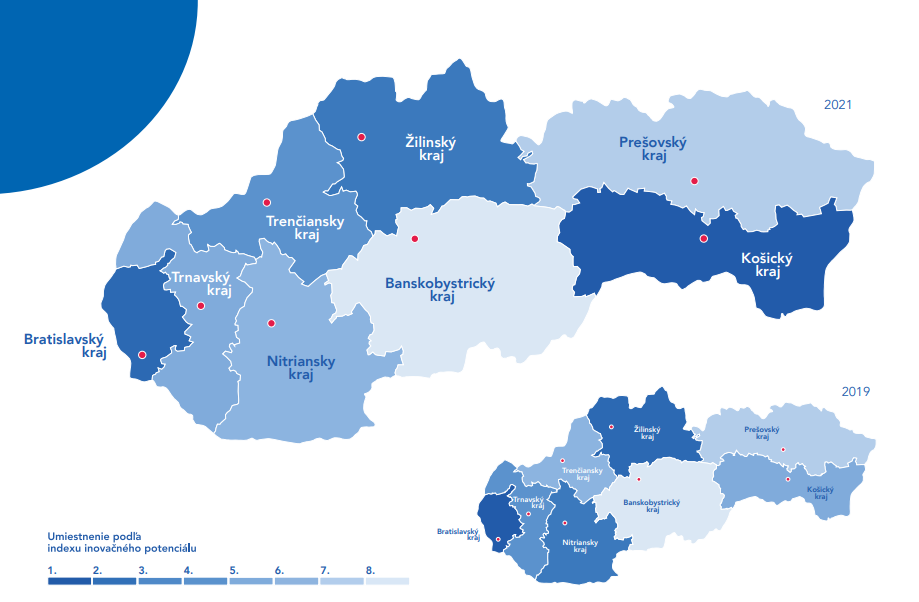 Stratégia a akčný plán na zlepšenie postavenia Slovenska v indexe DESI (Digital Economy and Society Index) do roku 2025 (https://www.mirri.gov.sk/wp-content/uploads/2022/01/Strategia-DESI-do-roku-2025.pdf )  Postavenie Slovenska je od vzniku indexu každoročne zásadne vzdialené popredným priečkam rebríčka. Navyše vo väčšine ukazovateľov nedosahuje a prípadne sa ani nepribližuje priemeru EÚ. V rámci všetkých dimenzií Slovensko zaznamenáva vo väčšine indikátorov síce konštantný, ale mierny rast smerom nahor, avšak tempo rastu nie je dostatočné na udržanie kroku s ostatnými členskými štátmi, čo vedie k postupnému prepadávaniu sa v rebríčku napriek rastúcemu celkovému skóre krajiny v DESI. V štvrtej dimenzii DESI, na ktorú sa projekt zameria (začlenenie digitálnych technológií do spoločnosti a do podnikateľského prostredia), Slovensko v posledných troch meraniach (2018 až 2020) kleslo z 18. priečky na 21. priečku a v aktuálnom skóre (32,6) výrazne zaostáva za priemerom EÚ (41,4). Skóre sa podarilo zlepšiť len v jednom meranom indikátore, a to vo využívaní sociálnych médií podnikmi, kde sa Slovensko zlepšilo medziročne o jedno percento (hodnota 18 % v roku 2020). V indikátore elektronické zdieľanie informácií sa skóre tri roky drží na úrovni 31 % a v ostatných indikátoroch Slovensko postupne v priebehu troch posledných meraní kleslo. Na dosiahnutie vyššieho skóre v dimenzii 4 je potrebné podporiť využívanie digitálnych technológií na úrovni malých a stredných podnikov. Je potrebné, aby mali najmä podnikatelia dostatočné digitálne zručnosti na využívanie nových technológií v podnikaní. Splneniu cieľa budú napomáhať najmä Európske centrá digitálnych inovácií (ECDI), ktoré majú podporiť prenos odborných (digitálnych) zručnosti do podnikateľského prostredia s dôrazom na prostredie malých a stredných podnikov. ECDI budú okrem všeobecného poradenstva v oblasti digitálnych technológií šíriť osvetu o možnostiach využitia digitálnych technológií v rôznych odvetviach podnikania, ako aj poskytovať možnosti na ich otestovanie. NP umožní prostredníctvom inovačných poukážok implementáciu navrhovaných riešení v prostredí MSP.Národná stratégia výskumu, vývoja a inovácií 2030  (https://vaia.gov.sk/2023/04/04/narodna-strategia-vyskumu-vyvoja-a-inovacii-2030-plne-znenie/) – NP sa bude orientovať na riešenie problémovej oblasti, keď  výskumník a inovátor by nemal byť účtovníkom - ďalej budeme  zjednodušovať implementáciu žiadostí o inovačné poukážky s cieľom znížiť množstvo byrokratickej záťaže a naopak, zvýšiť čas na kreativitu a výskum. Zároveň sa NP budeme podieľať na dosiahnutí cieľa Stratégie, keď podiel MSP zavádzajúcich produktové inovácie dosiahne v roku 2030  40 %.Plán obnovy a odolnosti SR (https://www.planobnovy.sk/kompletny-plan-obnovy/)  v dokumente je ako hlavný dôvod zaostávania Slovenska v oblastiach ako je ekonomická výkonnosť a kvalita života nízka produktivita spôsobená alokačnou a technickou neefektívnosťou. Alokačná efektivita hovorí o tom, že ľudia a kapitál nie sú využívané efektívne – sú viazaní na málo produktívne činnosti a v menej konkurencieschopných firmách. „Vinníkom“ je najmä kvalita a integrita verejnej správy, ktorá ovplyvňuje administratívne a regulačné bariéry pre podnikateľov a vymožiteľnosť práva. Technická efektívnosť vyjadruje mieru technologického zaostávania nedostatočným preberaním hotových technológií alebo implementáciou vlastného výskumu a vývoja.  Dokument v cieľoch pre digitálnu transformáciu uvádza, že efektívnejšie riadenie a posilnenie financovania výskumu, vývoja a inovácií podporí zelenú a digitálnu transformáciu zameraním výskumno-inovačných investícií do kľúčových transformačných oblastí, akými sú napríklad inteligentná mobilita a rozvoj inteligentných miest a regiónov, IT a kybernetická bezpečnosť, biotechnológie alebo zelené technológie. NP prispeje k týmto cieľom prepojením oprávnených aktivít so Stratégiou inteligentnej špecializácie RIS3.Popíšte problémové a prioritné oblasti, ktoré rieši zámer NP. (Zoznam známych problémov, ktoré vyplývajú zo súčasného stavu a je potrebné ich riešiť): Problémové a prioritné oblasti:• Stimulácia spolupráce výskumných inštitúcií, podnikov a vysokých škôlVytvorenie priestoru (nový NP), ako sú pracovné skupiny, konferencie, workshopy alebo online fóra, umožňuje výskumníkom, podnikom a vysokým školám pravidelnú komunikáciu a výmenu nápadov a skúseností. Týmto spôsobom sa podporuje vzájomné spoznávanie a vytváranie partnerstiev.Poskytovanie finančnej podpory a grantov pre spoločné výskumné projekty je významným stimulom pre spoluprácu. Aktéri NP môžu financovať projekty, ktoré zahŕňajú spoluprácu medzi výskumnými inštitúciami, podnikmi a vysokými školami, čím sa podporuje výmena know-how a spoločné výskumné aktivity.Výskumné inštitúcie a vysoké školy môžu otvoriť svoje zdroje a infraštruktúru pre podniky, čo umožní firmám prístup k pokročilým laboratóriám, technológiám a výskumným zariadeniam. Toto zdieľanie zdrojov podporuje spoluprácu pri výskume a vývoji nových produktov, služieb  a technológií.• Stimulácia spolupráce medzi podnikmiSpolupráca medzi podnikmi umožňuje zdieľanie nápadov, skúseností a odbornosti. Výsledkom je zvýšená schopnosť inovácie a rozvoja nových produktov, služieb a technológií. Spolupráca umožňuje využívanie synergických efektov, kedy rôzne podniky prispievajú svojimi silnými stránkami a vytvárajú nové príležitosti.Spolupráca medzi podnikmi môže pomôcť pri vstupe na nové trhy a rozširovaní existujúcich trhov. Podniky môžu spolupracovať pri vytváraní spoločných obchodných modelov, distribučných sietí alebo pri zdieľaní odporúčaní a klientely. Týmto spôsobom môžu podniky dosiahnuť väčšiu konkurencieschopnosť a rast na trhu.V niektorých prípadoch môžu byť problémy alebo projekty príliš komplexné na to, aby ich podnik dokázal riešiť samostatne. Spolupráca medzi podnikmi umožňuje kombináciu rôznych odborností a zdrojov na riešenie týchto problémov. Týmto spôsobom sa zvyšuje pravdepodobnosť úspechu pri riešení komplexných výziev.Stimulácia prenosu inovácií z medzinárodného prostredia a do medzinárodného prostredia  Na základe analýz zrealizovaných v rámci NP inovujme.sk (https://www.inovujme.sk//files/dokumenty-np-zivse/export_2019.pdf) považujeme za dôležité podporiť mladé MSP inovatívneho charakteru (start upy v štádiu scale up) pri ich účasti na špecializovaných podujatiach zameraných na prezentáciu riešení (SXSW (Austin), Startup Grind (San Francisco), Viva Tech (Paris), Collision (Toronto), Tech BBQ (Copenhagen), SaaStock (Dublin), TechCrunch Disrupt (San Francisco), WebSummit (Lisbon), Slush (Helsinki), DLD festival (Tel Aviv))• Integrácia riešení podporujúcich digitalizáciu (digitálnu transformáciu MSP) do praxe v podnikoch  Digitalizácia priemyslu prináša významné zlepšenia v efektivite, produktivite a inovácii. Integrácia riešení do podnikových procesov môže viesť k zvýšeniu konkurencieschopnosti podnikov na trhu. Automatizácia, internet vecí (IoT), umelá inteligencia (AI) a ďalšie technológie umožňujú podnikom dosiahnuť vyššiu úroveň efektivity a kvality výroby, skrátiť časy dodávok a poskytnúť zákazníkom lepšie produkty a služby. Digitalizačné technológie otvárajú dvere k novým obchodným modelom a príležitostiam na trhu. Digitálna transformácia umožňuje podnikom rozšíriť svoje portfólio a poskytnúť nové produkty a služby, resp. inovovať svoje procesy. Napríklad, vďaka IoT môžu podniky získať údaje z pripojených zariadení a vytvoriť nové pridané hodnoty a služby pre zákazníkov. Integrácia technológií priemyslu 4.0 do praxe pomáha podnikom vytvárať inovatívne a konkurencieschopné obchodné modely.Uveďte, na ktoré z ukončených a prebiehajúcich národných projektov zámer NP priamo nadväzuje, v čom je navrhovaný NP od nich odlišný a ako sú v ňom zohľadnené výsledky/dopady predchádzajúcich NP (ak je to relevantné):Zámer NP priamo nadväzuje na NP ZIVSE – Zvýšenie inovačnej výkonnosti Slovenskej ekonomiky. Hlavná odlišnosť spočíva v koncentrácii len na dve hlavné činnosti; nový NP sa nezameriava na všeobecné budovanie povedomia o dôležitosti inovácií a výchova novej generácie inovátorov alebo mapovanie a analýzu inovačného ekosystému, ale, vychádzajúc z Programu Slovensko a jeho špecifických cieľov a merateľných ukazovateľov, sústreďuje sa primárne na priamu finančnú podporu MSP (v predchádzajúcom NP boli podporované podniky bez ohľadu na ich veľkosť) a podporu klastrových organizácií.Zohľadnenie výsledkov/dopadov predchádzajúcich NP:Zámer nového NP sa zameria najmä na nástroje, ktoré boli v NP ZIVSE najoceňovanejšie:1) Inovačné poukážky, ktorých bude vydaných viac ako 455 v celkovej hodnote približne 7,5 mil. eur v období rokov 2021 až 2023, pričom SIEA pilotovala rôzne úrovne hodnôt poukážok a rôzne tematické zamerania pre testovanie absorpčnej kapacity. Zároveň boli testované rôzne nástroje pre efektívnu komunikáciu s užívateľmi/cieľovými skupinami. Výsledkom je súbor príkladov dobrej praxe pre realizáciu inovačných poukážok.2) Sieťovanie aktérov inovačného ekosystému, pričom v uplynulom období sa NP ZIVSE sústredil predovšetkým na podporu priemyselných klastrov. Podpora formou certifikácie metodikou ESCA a pravidelné stretnutia s klastrami sú zo strany klastrov hodnotené ako významný prvok podpory ich fungovania a preto ich navrhujeme implementovať aj v predkladanom novom národnom projekte. V koordinácii s MH SR je cieľom zvyšovanie excelentnosti klastrov, pričom na dosiahnutie tohto cieľa budú použité tri základné nástroje:Hodnotenie výkonnosti klastrov: na rozdiel od predchádzajúceho obdobia  bude realizácia hodnotenia klastrov realizovaná najmä novou národnou metodikou (náhrada ESCA metodiky). Nová metodika si kladie za cieľ dosiahnuť podporu excelentnosti aplikovaním mechanizmov podpory a ich intenzity  v závislosti od stupňa rozvoja príslušnej klastrovej organizácie. Ďalším prvkom budovania excelentnosti bude možnosť poskytnúť nefinančnú pomoc klastrom formou zabezpečenia úhrady poplatkov spojených s certifikáciou a recertifikáciou na najvyššie stupne hodnotenia v systéme ESCA (striebro a zlato), čím očakávame zvýšenie excelentnosti klastrových organizácií a zvýšenie šancí pre takto hodnotené klastre zapájať sa do medzinárodných aktivít (programy Horizont Európa, Interreg a ďalšie).Treťou formou  podpory bude podpora sieťovania. Existencia tzv. Cluster Stakeholder Working Group bude nahradená Centrom excelentnosti klastrov a bude podporovať vznik nových špecializovaných pracovných skupín v rámci Centra (platformizácia) s cieľom zaktivizovať klastrové organizácie pri rozvoji inovačného ekosystému Slovenska, pričom ide o nadviazanie na existenciu takejto pracovnej skupiny zameranú na prístup klastrových organizácii k výzvam v oblasti VVaI. Ďalšie pracovné skupiny sú plánované pre oblasť vzdelávania klastrových manažérov a oblasť strategického riadenia klastrových organizácií.Využitie skúseností z uskutočnených výziev na inovačné poukážky (IP):Výzva IPCEI - 50 tisícové IP, Výzva BB - 15 tisícové IP, Výzva Slovensko - 10 tisícové IP, Výzva Zdravá spoločnosť - 50 tisícové IP, Výzva IP Slovensko 2.0 - 10 tisícové IP, Výzva IP Slovensko 3.0 - 15 tisícové IP, Výzva Zdravá spoločnosť 2.0 - 50 tisícové IPVyužitie mimoriadne silnej pozície, ktorú si SIEA vybudovala v klastrovom ekosystéme za posledné 4 roky34 aktívnych priemyselných certifikovaných klastrov (s ESCA certifikátom alebo s národným hodnotením)Vznik nových klastrov aj po skončení výzvy de minimis z operačného programu Integrovaná infraštruktúra – celkom 5 nových klastrových organizácií za rok 2022 Využitie personálnych a odborných kapacítPlynulý prechod zaučených ľudí z NP ZIVSE a disponovanie odbornými znalosťami štyroch kmeňových zamestnancov v klastrovom odvetvíZabezpečenie udržateľnosti predchádzajúcich projektovVyužitie hmotného a nehmotného majetku z predchádzajúcich projektov, čiže nie je nutnosť začínať nový NP od nulyVyužitie reputácie SIEA a NP ZIVSE (partneri na spoluprácu: Únia klastrov, Asociácia zamestnávateľských zväzov a združení a pod.)Využitie dynamiky vytvorenej zásluhou NP ale aj medzinárodných projektov SIEA (ClusterFY) a SBA (INNO Industry), EDIH EXPANDI 4.0. Pre podporu komunikácie s užívateľmi/cieľovými skupinami v rámci nového NP budú pokračovať aj komunikačné aktivity v nevyhnutnom rozsahu - predovšetkým on-line komunikačné nástroje a sociálne siete, vrátane využívanie moderných nástrojov na komunikáciu s užívateľmi/cieľovými skupinami, ako je chatbot, voicebot a podobne, založené na umelej inteligencii.Popíšte administratívnu, finančnú a prevádzkovú kapacitu žiadateľa a partnera (v prípade, ak je v projekte zapojený aj partner). Popíšte, ktoré činnosti budú zabezpečované vlastnými kapacitami a ktoré externými kapacitami  a identifikujte pomer činností zabezpečovaných vlastnými a externými kapacitami:Administratívna kapacita:Aj na základe skúseností z NP ZIVSE má SIEA dostatočne zabezpečenú administratívnu kapacitu prijímateľa na realizáciu nového NP. V rámci NP ZIVSE do dnešného dňa prišlo k spusteniu jednej výzvy na nefinančnú podporu a siedmim výzvam na priamu finančnú podporu. Tieto výzvy predstavovali veľkú administratívnu záťaž, ale taktiež výbornú príležitosť na otestovanie a precizovanie všetkých procesných/administratívnych záležitostí, ako aj implementáciu zjednodušení, či už pre žiadateľov alebo v rámci interných procesov. SIEA internými kapacitami vybudovala robustný a bezpečný nástroj na on-line predkladanie žiadostí o finančnú podporu (INOWA), ktorá je z pohľadu používateľov užívateľsky jednoduchá a umožňuje bezpapierové podávanie žiadostí o inovačné poukážky.Finančná kapacita:SIEA v súčinnosti so svojím zriaďovateľom disponuje dostatočnými zdrojmi na zabezpečenie spolufinancovania projektov v definovanom objeme, rovnako je tomu pri aktuálne implementovaných NP ZIVSE, NP PRKP ale aj medzinárodných projektoch Interreg, Life a i.Prevádzková kapacita:V rámci realizácie NP ZIVSE prišlo k optimálnemu nastaveniu interných a externých prevádzkových procesov, ktoré umožňujú plynulý prechod, resp. zapojenie SIEA do nového NP.Rozdelenie aktivít z hľadiska využitia zdrojov:Externé kapacity (80%) pre aktivitu 1 Poskytovanie podpory formou poukážok Interné kapacity v rozsahu 20% pre aktivitu 1 - administrácia prijatých žiadostí na poukážky a v rozsahu 100% pre aktivitu 2 Rozvoj sieťovania aktérov inovačného ekosystému (podaktivity 2.1 až 2.3)Uveďte relevantné fázy životného cyklu projektu VVI alebo rozvoja MSP, ktoré NP pokrýva podľa svojho zamerania (podpora VVI / podpora MSP):Fázy životného cyklu projektu VVIFázy rozvoja MSPHlavné ciele NP (stručne):V tejto časti popíšte očakávané ciele a očakávané výstupy/výsledky projektu s konkrétnym prínosom vo vzťahu k plneniu strategických dokumentov, k socio-ekonomickému rozvoju oblasti pokrytej Programom Slovensko 2021 – 2027, k dosiahnutiu cieľov a výsledkov príslušnej priority/špecifického cieľa/opatrenia (ak je to relevantné). Hlavné ciele:podpora realizácie výskumno-vývojových aktivít v podnikochpodpora zavádzania inovácií do praxepodpora ochrany práv duševného vlastníctvaposilnenie účasti slovenských podnikov v európskych VaI programoch a projektochposilnenie sieťovania aktérov inovačného ekosystémuPrínosy projektu:stimulácia spolupráce výskumných inštitúcií, podnikov a vysokých škôlstimulácia spolupráce medzi podnikmistimulácia exportného potenciálu pre mladé inovatívne MSPintegrácia technológií a riešení pre digitalizáciu priemyslu do praxe v podnikoch Dopady projektu/cieľové skupiny/užívatelia:podnikateľský sektor: zvýšenie produktivity, konkurencie schopnosti a inovačnej výkonnosti (finančná podpora – vouchery)sektor výskumných inštitúcií: distribúcia nadobudnutého know-how, realizácia inovácií (finančná podpora – vouchery)akademický sektor: zvýšenie interakcie so súkromným sektorom a výskumnými inštitúciami (finančná podpora – vouchery)verejn: nárast sociálno-ekonomických benefitov (finančná podpora – vouchery) - podpora inovačných aktivít organizácií zriadených verejnými inštitúciami, vykonávajúcich podnikateľské aktivity (mestské podniky a pod.)klastrové organizácie: hodnotenie výkonnosti klastrov, poskytovanie strategického poradenstva pre klastre a ich členov na báze nástroja INNO-VERSE (skúsenosti v rámci NP ZIVSE), rozvoj platformy „Centrum excelentnosti klastrov“ (nefinančná podpora – poradenské služby)Ciele národného projektu a ich meranieV tabuľke nižšie uveďte merateľné ukazovatele projektu. Merateľné ukazovatele projektu musia byť definované tak, aby odrážali výstupy/výsledky projektu a predstavovali kvantifikáciu toho, čo sa realizáciou aktivít za požadované výdavky dosiahne.V prípade viacerých cieľov projektu / aktivít / merateľných ukazovateľov projektu, doplňte údaje za každý cieľ / aktivitu / merateľný ukazovateľ projektu osobitne.Prínosy, ktoré sa dajú očakávať pre cieľové skupiny/užívateľov NP (ak je to relevantné)V prípade viacerých cieľových skupín / užívateľov NP, doplňte prínos pre každú z nich.Aktivity národného projektuV tabuľke nižšie uveďte rámcový popis aktivít, ktoré budú v rámci identifikovaného národného projektu realizované.V prípade viacerých aktivít, doplňte informácie za každú z nich.Uveďte detailnejší popis aktivít. Okrem detailnejšieho popisu aktivít uveďte, ako je v projekte zabezpečené dodržiavanie horizontálnych princípov podľa čl. 9 nariadenia o spoločných ustanoveniach, ako aj podľa Uznesenia vlády SR č. 668 z 26. októbra 2022.Aktivita 1: Zvyšovanie výskumných a inovačných kapacít v podnikoch (opatrenie P-SK 1.1.1 - )Podaktivita 1.1: Inovačné poukážkyPredmetom aktivity je podpora aplikovania znalostí a technológií do praxe, poskytnutie prístupu k profesionálnym zručnostiam/službám alebo znalostiam, pomoc pri vývoji nových alebo vylepšení existujúcich produktov, a to prostredníctvom poskytnutia poukážok na pokrytie súvisiacich služieb. Tematické zameranie bude reflektovať aktuálnu spoločenskú situáciu, s ohľadom na   domény RIS3 (MU RCO02/RCO04/RCO05.)Táto aktivita zabezpečí technologický transfer z akademickej sféry do praxe. Pôjde o realizáciu výskumno-vývojových a inovačných aktivít na akademickej pôde pre firmy, ktoré nedisponujú takýmito možnosťami v rámci interných zdrojov. Prioritne pôjde o možnosť využitia testovania a tvorby prototypu a test before invest. Aktivita taktiež bude smerovať k posilneniu účasti slovenských subjektov v európskych výskumných a inovačných programoch, partnerstvách a  iniciatívach v rámci EÚ. Podaktivita 1.2: Komplexné inovačné poradentsvoSúčasťou poskytnutia poukážky bude komplexné online inovačné poradenstvo, ktoré bude zahŕňať rôzne oblasti inovácií, ako napríklad inovácie v obchodnom modeli, produktové inovácie, inovácie v procesoch alebo inovácie v marketingu a komunikácii. Dané poradenstvo bude priamo naviazané na poskytnutie inovačnej poukážky (prax z NP ZIVSE ukázala tento systém ako efektívny a kladne hodnotený zo strany podnikateľov). Pracovníci projektu budú poskytovať svoje odborné znalosti, analytické schopnosti a stratégie, ktoré pomôžu klientom identifikovať príležitosti pre inovácie, navrhovať riešenia a plánovať ich implementáciu. Výhodou komplexného online inovačného poradenstva je flexibilita a možnosť prispôsobiť sa individuálnym potrebám klienta. (MU RCO04/RCO05)Aktivita 2: Rozvoj sieťovania aktérov inovačného ekosystému (opatrenie P-SK 1.3.3 ieťovani podnikateľských subjektov):Podaktivita 2.1: Hodnotenie výkonnosti klastrovPodaktivita za zameria na systematické hodnotenie výkonnosti klastrov na základe poverenia MH SR podľa metodiky schválenej a odkonzultovanej medzi MH SR – SIEA a klastrami. Na Slovensku evidujeme k 30.4.2023 36 priemyselných klastrov, z toho je 34 aktívnych a z nich 26 klastrov sú držiteľmi certifikátu podľa metodiky ESCA. Realizácia týchto hodnotení bola financovaná v rámci NP ZIVSE v rokoch 2017-2023. V rámci podaktivity sa nepredpokladá financovanie certifikácií na úroveň bronz cez ESCA; pre účely hodnotenia výkonnosti klastrov bola v rokoch 2021/2022 vytvorená a implementovaná národná metodika hodnotenia, ktorá bude predstavovať základ pre stanovovanie motivačných nástrojov ďalšieho rozvoja klastrov a celého inovačného ekosystému klastrov. a bude sa realizovať v dvojročných intervaloch, pričom klaster môže požiadať o prehodnotenie svojho hodnotenia vždy po 12 mesiacoch od posledného hodnotenia. Hodnotenie ako bolo uvedené, bude napomáhať k tvorbe dokumentácie  pre rozhodovanie o intenzite a výške podpory jednotlivých klastrov prostredníctvom podporných programov s cieľom dosiahnuť excelentnosť klastrov. Zároveň poslúži k  zapojeniu klastrov do regionálneho ekonomického rozvoja, ako aj napomôže zvýšiť zapojenie klastrových organizácií v oblasti inovačného rozvoja. (MU RCO004/RCO005)Podaktivita 2.2 Podpora excelentných klastrových organizácií Na základe doterajších skúseností a konzultácií na úrovni pracovnej skupiny DG GROW European Cluster Experts Group sa ukazuje, že pre internacionalizáciu klastrov má význam len ESCA hodnotenie na najvyššej úrovni, t.j. GOLD LABEL a SILVER LABEL.  Z tohto dôvodu bude pre klastre, ktoré majú potenciál a záujem podstúpiť certifikáciu na túto úroveň, poskytnutá nefinančná pomoc vo forme zabezpečenia certifikácie autorizovanou inštitúciou. Predpokladáme 12 až 16 certifikácií a recertifikácií v priebehu trvania NP. (MU RCO004/RCO005) Podktivita 2.3 Podpora sieťovania a strategické poradenstvo Táto činnosť je pokračovaním aktivít, ktoré začali v medzinárodnom projekte financovanom z programu Interreg Europe v roku 2016 (ClusterFY). Cieľom je podporiť  existenciu platformy, ktorá umožní pravidelné stretávanie sa, diskusie, vytváranie pracovných skupín pre riešenie aktuálnych potrieb/problémov klastrových organizácií, priebežné poradenstvo o mega- a makrotrendoch. Výsledkom bude  vytvorenie zázemia pre kontinuálne zlepšovanie sa všetkých klastrových organizácií a dosahovanie excelentných výsledkov klastrov a ďalších subjektov. Takouto platformou bude transformácia existujúcej platformy Cluster stakeholder working group (CSWG), na Centrum excelentnosti klastrov. Platforma poskytne okrem už uvedených príležitostí aj možnosť pravidelne sa stretávať s tvorcami politík, tzv. policy makers (MH SR, MIRRI, Úrad vlády SR) a podpornými organizáciami (SBA, CVTI a SIEA), ako aj samosprávami (verejné inštitúcie, ktoré vytvárajú svoje vlastné inovačné centrá, ktoré sú klastrami) a ďalšími stakeholdermi, napríklad Európskymi centrami digitálnych inovácií (EDIH) a podobne.  Členstvo v platforme nie je spoplatňované, participácia na práci platformy bude dobrovoľná, ale na základe skúsenosti z predchádzajúcich rokov predpokladáme silné zapojenie sa väčšiny klastrových organizácií, ktoré sú členmi Únie klastrov Slovenska, ako aj ostatných klastrových organizácií mimo Únie klastrov. Platforma bude pokračovať v tvorbe a zdieľaní obsahu tzv. Slovenského klastrového monitoru, ktorý bol vytvorený v rámci NP ZIVSE. Jednotlivé zasadnutia/stretnutia platformy sa budú organizovať na kvartálnej báze. Rozvoj klastrov je nevyhnutným predpokladom rozvoja ekonomiky a celých odvetví. Pre zefektívnenie ich činnosti a zvýšenie inovačnej výkonnosti bude prostredníctvom fungovania Platformy realizovaný program strategického poradenstva pri tvorbe dlhodobých strategických dokumentov klastrov s využitím nástroja INNO-VERSE (Innovation Universe), ktorý bol prvýkrát použitý v rámci NP ZIVSE. Tento nástroj je využívaný aj v rámci EK,  predovšetkým pre rozvoj klastrových organizácií, ale aj v rámci regionálneho rozvoja v Rakúsku (národná inovačná agentúra FFG a Standortagentur Tirol).Hlavným podujatím Platformy bude každoročná Národná klastrová konferencia.(MU RCO004/RCO005)Cieľom platformy bude:• 	poskytovať odborné podnety pre  MH SR, Úrad vlády SR a MIRRI SR pri tvorbe podporných príslušných programov a politík v oblasti inovácií (vytvorením odborných pracovných skupín);• 	identifikovať nové príležitosti pre klastre; • 	strategické poradenstvo pre klastrové organizácie;• 	zapájať klastre do zdieľania tzv. best practice (príkladov dobrej praxe). SIEA ako člen v združení európskych inovačných agentúr Taftie bude reprezentovať aj aktivity Platformy v tomto združení, čím získa aj medzinárodný presah a schopnosť prinášať príklady dobrej praxe z celej Európy a sveta na Slovensko. Zámer NP je v súlade s Chartou základných práv EÚ, princípmi rodovej rovnosti a nediskriminácie, zohľadňujúc potreby zabezpečenia prístupnosti  pre osoby so zdravotným postihnutím podľa článku 9 nariadenia Európskeho parlamentu a Rady (EÚ) 2021/1060. Navrhované aktivity plne rešpektujú dodržiavanie horizontálnych princípov a nezakladajú žiadne dôvody k diskriminácii cieľovej skupiny z dôvodu pohlavia, rasy alebo etnického pôvodu, náboženstva alebo vierovyznania, zdravotného postihnutia, veku alebo sexuálnej orientácie, ako ani k obmedzovaniu dostupnosti pre osoby so zdravotným postihnutím. Zároveň nemajú žiadny vplyv na rovnosť mužov a žien.V prípade podstatnej zmeny v rozsahu hlavných aktivít NP uvedených nižšie (t. j. minimálne jedna hlavná aktivita nebude v rámci NP realizovaná, resp. má dôjsť k výraznému zväčšeniu alebo zmenšeniu rozsahu schválených aktivít, príp. doplneniu novej aktivity), RO/SO predloží pred vyhlásením výzvy na schválenie príslušnej komisii pri Monitorovacom výbore pre Program Slovensko 2021 – 2027 upravený zámer NP.Predpokladaný časový rámecTermíny v tabuľke nie sú záväzné.Finančný rámecRozpočet V tejto časti uveďte, ako bol pripravovaný indikatívny rozpočet a ako spĺňa kritérium „hodnota za peniaze“, t. j. akým spôsobom bola odhadnutá cena za každú položku, napr. prieskum trhu, analýza minulých výdavkov spojených s podobnými aktivitami, nezávislý znalecký posudok. V prípade, ak príprave projektu predchádza vypracovanie štúdie uskutočniteľnosti, ktorej výsledkom je, okrem iného aj určenie výšky alokácie, je potrebné uviesť túto štúdiu ako zdroj určenia výšky finančných prostriedkov. Skupiny výdavkov doplňte v súlade s Príručkou oprávnenosti výdavkov v platnom znení. V prípade infraštruktúrnych projektov, ako aj projektov súvisiacich s obnovou mobilných prostriedkov, sa do ukončenia verejného obstarávania uvádzajú položky rozpočtu len do úrovne aktivít.Uveďte, či bude v národnom projekte využité zjednodušené vykazovanie výdavkov a ak áno, ktorá forma. V prípade využitia paušálnej sadzby ktorej výška je stanovená v nariadení sa spôsob stanovenia sadzby nepožaduje.Indikatívna výška finančných prostriedkov určených na realizáciu národného projektu a ich výstižné zdôvodnenieV prípade zvýšenia celkových oprávnených výdavkov NP o viac ako 15 % (a nejde o prípad, kedy je určenie alokácie výsledkom realizovanej štúdie uskutočniteľnosti), RO/SO predloží pred vyhlásením výzvy na schválenie príslušnej komisii pri Monitorovacom výbore pre Program Slovensko 2021 – 2027 upravený zámer NP.Ďalšie informácie o národnom projekte (ak relevantné)Pre detailné pochopenie zámeru nového NP odporúčame navštíviť web www.inovujme.sk alebo sociálne siete, kde je zachytená väčšina činností a aktivít, ktoré plánuje SIEA plynule preniesť do nového NP.Obchodné meno/názovN/APrávna formaSídloIČOZdôvodnenie potreby partnera NPKritériá pre výber partneraMá partner jedinečné postavenie na implementáciu týchto aktivít? Ak áno, na akom základe?Celkové oprávnené výdavky NP (v EUR)Miesto realizácie projektu (na úrovni kraja, resp. celá SR)celá SRIdentifikácia hlavných cieľových skupín/užívateľov NP (ak je to relevantné)malé a stredné podniky Projekt so špecifickým určením pre marginalizované rómske komunityCieľ politiky súdržnostiCieľ politiky súdržnostiCieľ politiky súdržnostiPriorita Priorita Priorita Špecifický cieľŠpecifický cieľŠpecifický cieľOpatrenie (ak je to relevantné)Opatrenie (ak je to relevantné)Opatrenie (ak je to relevantné)Súvisiace typy akcií realizácia VVaI aktivít v podnikoch v každom stupni inovačného reťazcapodpora klastrových organizácií a platforiem podporujúcich konkurencieschopnosť, podpora sieťovania MSP s veľkými podnikmiNápadAnalýzaKonceptTestovaniePrototypUmiestnenie na trh/ zahájenie výrobyExpanziaPodaktivita 1.1: Inovačné poukážky Podaktivita 1.2 Komplexné inovačné online poradenstvoPodaktivita 1.1: Inovačné poukážky Podaktivita 1.2 Komplexné inovačné online poradenstvoPodaktivita 1.1: Inovačné poukážky Podaktivita 1.2 Komplexné inovačné online poradenstvoPodaktivita 1.1: Inovačné poukážky Podaktivita 1.2 Komplexné inovačné online poradenstvoPodaktivita 1.1: Inovačné poukážky Podaktivita 1.2 Komplexné inovačné online poradenstvoZahájenie podnikaniaStart-UpRastZvyšovanie produktivityDiverzifikáciaInternacionalizáciaPodaktivita  2.1: Hodnotenie výkonnosti klastrovPodaktivita 2.3: Podpora sieťovania a strategické poradenstvoPodaktivita 2.1: Hodnotenie výkonnosti klastrov Podaktivita  2.3: Podpora sieťovania a strategické poradenstvoPodaktivita  2.2: Podpora excelentných klastrovPodaktivita 2.3: Podpora sieťovania a strategické poradenstvoPodaktivita 2.2: Podpora excelentných klastrovPodaktivita 2.3: Podpora sieťovania a strategické poradenstvoCieľ národného projektuAktivita Typ merateľného ukazovateľa projektuKód a názov merateľného ukazovateľa projektuMerná jednotka merateľného ukazovateľa projektuIndikatívna cieľová hodnotaRozvoj Slovenského inovačného ekosystémuPodaktivita 1.1. Inovačné poukážkyRCO02 - Podniky podporované grantmipodniky380Rozvoj Slovenského inovačného ekosystémuPodaktivita 1.2. Komplexné inovačné online poradenstvovýstupRCO04 - Podniky s nefinančnou podporoupodniky380Rozvoj Slovenského inovačného ekosystémuPodaktivita 1.1. Inovačné poukážkyRCO05 - Nové podporované podnikypodniky90Rozvoj Slovenského inovačného ekosystémuPodaktivita 1.2. Komplexné inovačné online poradenstvovýstupRCO05 - Nové podporované podnikypodniky90Rozvoj sieťovania aktérov inovačného ekosystémuPodaktivita 2.1. Hodnotenie klastrovvýstupRCO04 - Podniky s nefinančnou podporoupodniky39Rozvoj sieťovania aktérov inovačného ekosystémuPodaktivita 2.1. Hodnotenie klastrovvýstupRCO05 - Nové podporované podnikypodniky10Rozvoj sieťovania aktérov inovačného ekosystémuPodaktivita 2.2. Podpora excelentných klastrových organizáciívýstupRCO04 - Podniky s nefinančnou podporoupodniky4Rozvoj sieťovania aktérov inovačného ekosystémuPodaktivita 2.2. Podpora excelentných klastrových organizáciívýstupRCO05 - Nové podporované podnikypodniky2Rozvoj sieťovania aktérov inovačného ekosystémuPodaktivita 2.3. Podpora sieťovania a strategické poradenstvovýstupRCO04podniky24Rozvoj sieťovania aktérov inovačného ekosystémuPodaktivita 2.3. Podpora sieťovania a strategické poradenstvovýstupRCO05podniky6Cieľová skupina / užívatelia NPPočetPrínosMSP380Prostredníctvom poskytovania inovačných poukážok bude dochádzať k podpore vedy a výskumu (inovačné poukážky pomáhajú podnikom financovať projekty, ktoré sú zamerané na inovácie, nové produkty, technológie alebo procesy. Táto finančná podpora môže umožniť podnikom realizovať projekty, na ktoré by inak nemali dostatok zdrojov), k zlepšeniu konkurencieschopnosti (pomocou inovačných poukážok môžu podniky investovať do výskumu a vývoja, čo im umožňuje vytvárať nové a lepšie produkty, prispôsobovať sa meniacim sa potrebám zákazníkov a vyčnievať na trhu),  k rozvoju inovačnej kultúry (inovačné poukážky môžu podporovať vytváranie a posilňovanie inovačnej kultúry v podnikoch. Keď majú podniky finančné prostriedky na realizáciu inovačných projektov, môžu podporovať svojich zamestnancov v hľadaní nových nápadov a riešení, a motivovať ich k tvorivosti a inováciám) a k podpore spolupráce a tvorbe partnerstiev (Inovačné poukážky často podporujú spoluprácu medzi podnikmi, výskumnými organizáciami a univerzitami. Podniky môžu využiť tieto prostriedky na nadviazanie partnerstiev a spoluprácu s inými subjektmi, ktoré majú potrebné know-how, skúsenosti alebo technologické kapacity).MSP350Prostredníctvom fungovania Centra excelentnosti klastrov sa podporí rozvoj klastrových organizácií, či už vo forme strategického poradenstva alebo vo forme hodnotenia výkonnosti. Tým  bude dochádzať k zlepšovaniu prepojenia členov klastrových organizácií, k ich väčšiemu zapojeniu do aktivít, projektov a iniciatív, ktorých prínos je nielen pre samotných členov, predovšetkým MSP, ale aj pre rozvoj regiónov, v ktorých klastre pôsobia Klastrové organizácie35Zvýšenie výkonnosti manažmentu klastrových organizácií na základe výmeny skúseností a spoločných aktivít, ktoré klastre budú môcť realizovať prostredníctvom Centra excelentnostiNázov aktivityČo sa má aktivitou dosiahnuťSpôsob realizácie Žiadateľ a/alebo partnerFinančná podpora (vouchery) a/alebo nefinančná podpora (poradenstvoRealizácia aktivity od – do Aktivita 1   Zvyšovanie výskumných a inovačných kapacít v podnikochaplikovania znalostí a technológií do praxe, poskytnutie prístupu k profesionálnym zručnostiam/službám alebo znalostiam, pomoc pri vývoji nových alebo vylepšení existujúcich produktov (detailné info. v bode 2)NP bude realizovať žiadateľ a to prostredníctvom finančnej podpory – vouchery ale z časti aj formou nefinančnej podporyAktivity realizované počas celého projektuAktivita 2  Rozvoj sieťovania aktérov inovačného ekosystémuPodpora klastrových organizáciíNP bude realizovať žiadateľ a to prostredníctvom finančnej podpory – vouchery ale z časti aj formou nefinančnej podporyAktivity realizované počas celého projektuDátum vyhlásenia výzvy vo formáte mesiac/rok4Q 2023Plánovaný štvrťrok podpísania zmluvy o NFP s prijímateľom (ak je to relevantné)3Q 2023Plánovaný štvrťrok  spustenia realizácie NP4Q 2023Predpokladaná doba realizácie NP v mesiacoch 60FondCelkové oprávnené výdavky NP (v EUR) podľa kategórie regiónu 13 472 000Celkové oprávnené výdavky NP (v EUR) podľa kategórie regiónu 3 348 000Zdroj EÚ (v EUR) podľa kategórie regiónu11 451 200Zdroj EÚ (v EUR) podľa kategórie regiónu1 339 200Vlastné zdroje prijímateľa (v EUR) podľa kategórie regiónuVlastné zdroje prijímateľa (v EUR) podľa kategórie regiónuPredpokladané finančné prostriedky na aktivity NPCelkové oprávnené výdavky(v EUR)Plánované vecné vymedzenieHlavné aktivityHlavné aktivityHlavné aktivityAktivita 1352 – Poskytnutie dotácií, príspevkov voči tretím osobám11 731 826,17Priama finančná podpora pre firmy vo forme inovačných poukážok022 – Samostatné hnuteľné veci a súbory hnuteľných vecí38 400,00IKT zariadenia023 – Dopravné prostriedky10 000,00Automobil518 - Ostatné služby380 000,00organizačno-technické zabezpečenie podujatí, mediálne služby a printová/online inzercia, školenia a semináre, registračné poplatky na podujatia521 - Mzdové výdavky2 068 000,00osobné náklady projektoví manažéri, osobné náklady na externých hodnotiteľovAktivita 2022 – Samostatné hnuteľné veci a súbory hnuteľných vecí106 400,00Náklady na licencie a softvéry   518 - Ostatné služby816 000,00Náklady súvisiace s certifikáciou klastrov, členské poplatky v medzinárodnej inovačnej agentúre, organizačno-technické zabezpečenie pravidelných klastrových konferencií521 - Mzdové výdavky568 000,00osobné náklady projektoví manažéri, osobné náklady na externých spolupracovníkovHlavné aktivity spolu15 719 626,17Podporné aktivity Podporné aktivity Podporné aktivity 907 - Paušálna sadzba na nepriame výdavky podľa článku 54 písm. a) NSU1 100 373,83Do výšky 7 % oprávnených priamych výdavkov, pričom od členského štátu sa nevyžaduje vykonať výpočet na určenie uplatniteľnej sadzby. Do paušálne sadzby sú zahrnuté výdavky na riadenie projektu, pracovné cesty, nájomné, energie a ďalšie režijné výdavky.Podporné aktivity SPOLU1 100 373,83CELKOM16 820 000,00